Dla autorów XV POLSKIEGO KONGRESU ITS 2023Warszawa
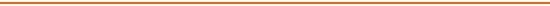 Do pobrania:- szablon oświadczenia dla Autora(ów)- Szablon krótkiego bio autoraSzanowni autorzy,W celu usystematyzowania warunków zgłaszania swoich tematów wystąpień podczas XV POLSKIEGO KONGRESU ITS 2023, który odbędzie się w dniach 15-16 maja 2023 r. w Warszawie zapraszamy do zapoznania się z poniższymi zasadami zgłaszania i opracowywania abstraktów oraz prezentacji. Zachęcamy do przesyłania swoich abstraktów przez przedstawicieli uczelni. Udział w kongresie przedstawicieli uczelni, których referat zostanie zaakceptowany przez Radę Programową PKITS jest bezpłatny. W przypadku referatów z kilkoma współautorami  bezpłatny udział dotyczy  jednej osoby referującej. Firmy nie będące sponsorami POLSKIEGO KONGRESU ITS w 2023 r., a których abstrakt został zakwalifikowany zobowiązane są do uiszczenia opłaty za wystąpienie zgłoszone do programu. W przypadku braku płatności wystąpienie zostanie usunięte z programu kongresu. Zapraszamy do zapoznania się z warunkami zgłoszenia przez firmę prezentacji do programu i ofertą sponsoringową. Więcej na www.pkits.pl w zakładce „sponsoring”. KALENDARZ DLA AUTORAWszelkie informacje odnośnie POLSKIEGO KONGRESU ITS możecie Państwo znaleźć na stronie www.pkits.pl.TEMATYKA SESJIW trakcie tegorocznego kongresu przedstawione zostaną prelekcje i prezentacje między innymi na następujące tematy: technologie ITS w transporcie publicznym, systemy sterowania ruchem w miastach, systemy sterowania ruchem na drogach zamiejskich, miejskie systemy parkowania, systemy autonomiczne i kooperatywne, strefy „czystego” transportu w miastach, wykorzystanie dużych zbiorów danych w transporcie, wyzwanie transgraniczne - transport i logistyka. Podczas paneli dyskusyjnych zostaną omówione zagadnienia: rozwoju systemów ITS w Polsce w świetle dostępnych narzędzi finansowych, panelu klienta, Vertiport elementem infrastruktury transportu multimodalnego Smart City, lotnictwo. Sformułowanie listy tematów nie wyklucza referatów i wystąpień dot. tematów nie objętych tą listą. Jak to podkreślono w słowie wstępnym, ostateczny program Kongresu zostanie dostosowany  do tematyki zgłoszonych referatów i wystąpień.  PRZESYŁANIE ABSTRAKTÓW DO PROGRAMUOsoby zainteresowanie wystąpieniem podczas kongresu jako prelegent zobowiązane są do przesłania abstraktu jasno określającego problematykę proponowanego referatu i jej związek z tematyką kongresu. Przygotowanie abstraktuAbstrakt powinien być przygotowany w dwóch wersjach językowych: polskim i angielskim i zawierać się w 1300 znakach ze spacjami. Do abstraktu należy dołączyć oświadczenie Autora(Autorów), że: planowany referat nie był uprzednio publikowany oraz, że praca została zaaprobowana przez wszystkich współautorów, przenoszą oni na organizatorów konferencji automatycznie i nieodpłatnie wszelkie prawa autorskie do wydawania i rozpowszechniania nadesłanych materiałów.Abstrakty należy nadsyłać drogą elektroniczną do dnia 28 luty 2023 r. na adres e-mail: biuro@pkits.pl. Akceptacja abstraktówNadesłane abstrakty ocenia Rada Programowa Kongresu (skład Rady dostępny na www.pkits.pl). Nadesłane prace będą oceniane pod względem takich wartości, jak nowatorskie przedstawienie i aktualność tematu oraz związek z tematyką Kongresu. Akceptacja abstraktów odbywa się na podstawie opinii 3 recenzentów. Autorzy zaakceptowanych abstraktów mogą otrzymać uwagi recenzentów z propozycjami ich uwzględnienia w przygotowywanym rozszerzonym abstrakcie, referacie i prezentacji Autor po otrzymaniu akceptacji przyjęcia referatu przez Radę Programową zobowiązany jest do przygotowania i przesłania:- krótkiego bio ze zdjęciem/logo- prezentacjiTermin informacji o zakwalifikowaniu abstraktu: do 31 marzec 2023 r.Abstrakty nie zaakceptowane Autorzy propozycji opracowania referatów, które nie zostaną zaakceptowane przez Radę Programowa, zostaną poinformowani o tej decyzji bez oceny merytorycznej.PRZESYŁANIE BIO ZE ZDJĘCIEM/LOGO FIRMYKażdy autor zobowiązany jest do dostarczenia swojego krótkiego bio (do 250 znaków ze spacjami) wraz ze zdjęciem/logo firmy do zamieszczenia na www.pkits.pl w zakładce „Mówcy”.Bio wraz z plikami należy nadsyłać drogą elektroniczną do dnia 28 kwietnia 2023 r. na adres e-mail: biuro@pkits.pl.PRZESYŁANIE PREZENTACJI Dla ujednolicenia przedstawianych prezentacji prosimy o zastosowanie ogólnego szablonu slajdu kongresowego, gdzie jest miejsce w nagłówku na logo firmy. Inne formaty slajdów nie zostaną dopuszczone do wygłoszenia. Informujemy, że dla każdego autora przeznaczone jest ok. 20 minut. Moderator prowadzący poszczególne sesje jest zobowiązany do pilnowania czasu prezentacji. Przewiduje się umieszczenie wszystkich prezentacji w pliku zamkniętym PDF na stronie www.pkits.pl.      Prezentacje należy nadsyłać drogą elektroniczną do dnia 12 maja 2023 r. na adres e-mail: biuro@pkits.pl. W przypadku pytań prosimy o kontakt z biurem prezydialnym Stowarzyszenia ITS POLSKA (organizator POLSKIEGO KONGRESU ITS), e-mail: biuro@pkits.pl.Z poważaniem,Termin nadesłania abstraktu: 28 luty 2023 Informacja o zakwalifikowaniu abstraktu: 31 marzec 2023 Termin nadesłania bio wraz ze zdjęciem/logo:28 kwietnia 2023 Termin nadesłania prezentacji:12 maja 2023 prof. Wojciech Suchorzewski
Przewodniczący Rady Programowej
POLSKIEGO KONGRESU ITSdr inż. Marek Litwin
Prezes Zarządu Stowarzyszenia ITS POLSKA